СТАТУТНА VIIІ ФОЛКЛОРЕН СЪБОР НА ХЪРЦОИТЕ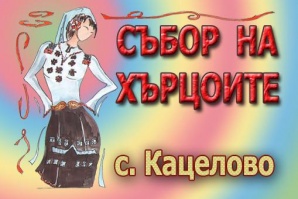 12 АВГУСТ 2017 г.„ПЕСЕН ОТ СЪРЦЕ ИЗВИРА, СТЪПКА ОТ ДУША СЕ РАЖДА”Съборът на хърцоите се организира от НЧ ”Н.Й.Вапцаров-1902, под патронажа на кмета на Община Две могили – БОЖИДАР БОРИСОВ. Съборът е родова среща на хърцоите в България – изпълнители в различни жанрове на самодейния музикален и танцов фолклор. Дата на събитието: 12 август (събота) 2017 година.Място на провеждане – салона на НЧ ”Н.Й.Вапцаров – 1902” с. КацеловоЦЕЛ НА СЪБОРА:Да съхранява и популяризира хърцойския фолклор.Да предаде на идните поколения паметта и наследството на хърцоите.Да стимулира издирването, съхраняването и разпространението на автентични обичаи, песни, свирни и игри, характерни за етнографската група хърцои.Да насърчава участието на творчески колективи и изпълнители на автентичен и обработен хърцойски фолклор.Да се утвърди като значимо събитие в културния календар на Община Две могили и страната.ІІ. УСЛОВИЯ ЗА УЧАСТИЕ:В ПРОГРАМАТА НА СЪБОРА МОГАТ ДА СЕ ВКЛЮЧАТ:- Групи, представящи народни  традиции и обичаи –в рамките на 10 минути;- Фолклорни певчески и инструментални групи –до 8 минути;- Танцови групи и ансамбли – програма в рамките на 15 минути;- Индивидуални изпълнители (до двама от колектив) – една бавна и една бърза песен в рамките на 5 минути двете;- Коледарски групи – до 8 минути;Организаторите си запазват правото за промени във времетраенето на изявите в зависимост от броя на заявките .Организаторите изготвят програма на събора, в която се включват всички състави и изпълнители, подали предварителна заявка. КРАЕН СРОК ЗА ПОДАВАНЕ НА ЗАЯВКИТЕ ЗА УЧАСТИЕ: 31.07.2017 г.В деня на събора е желателно участниците да съобщят за пристигането си на организаторите на събора, като се препоръчва групите да пристигнат поне 30 минути преди обявения в програмата час за сценична изява. При евентуално пропускане на реда, указан в програмата, изпълнителите ще се представят във време, определено им от организаторите или водещия .Съборът няма конкурсен характер! Всички изпълнители  получават грамота за участие.РЕД НА ПРОВЕЖДАНЕТО:08,30 – 10,00 ч. –  Литургия, отслужена от русенския митрополит Наум10,00 – 10,30ч. – Регистрация на участниците.10,30 ч. – Официално откриване на събора.10,50 ч. –Начало на фолклорния събор.Организаторите подсигуряват за участниците обяд с традиционна хърцойска храна.Моля, впишете в заявките си удобното за Вас време за явяване на сцена. Редът на изпълнения се определя от организаторите след крайният срок за получаване на заявките. В началото на м. Август Програмата на събора ще бъде качена на сайта на община Две могили.IV.ОРГАНИЗАЦИЯ НА ФЕСТИВАЛА:Всички разходи по транспорт и командировъчни са за сметка на участниците.Фестивалът ще се проведе в салона на Народно читалище „Н. Й. Вапцаров 1902” с. Кацелово.Регистрация на участници - 30 минути преди изявата на сцена.Официално откриване - 10.30 ч.КОНТАКТИ:7160 с. Кацеловообл. Русе ул. „Трети март” № 2Боянка Кръстева, тел. 0887440732e-mail: obshtina@dvemogili.bgЗАЯВКА ЗА УЧАСТИЕИме на състава: Организация:Адрес: Име на ръководителя:  Телефон/GSM: Репертоар за участие:Времетраене:             мин.Времетраене:            мин.Времетраене:             мин.Съпровод: Брой участници: Заявките се изпращат най-късно до 31 юли 2017 г. на посочените адреси!!!